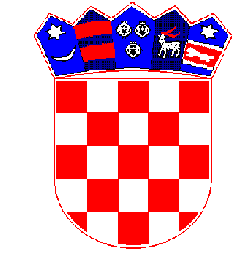 REPUBLIKA HRVATSKAPRIMORSKO-GORANSKA ŽUPANIJAGRAD CRESGRADONAČELNIKKlasa:011-01/20-1/Ur. broj:2213/02-02-01-20-Cres, 19. listopada 2020.GRADSKO VIJEĆE-ovdje –PRIJEDLOG ZA DONOŠENJE ODLUKE
O POKRETANJU POSTUPKA IZRADE PLANA RAZVOJA CRESKO-LOŠINJSKOG PODRUČJAPravna osnova i obrazloženje:	Gradsko vijeće Grada Cresa je na sjednici održanoj 28. rujna 2016. godine usvojilo „Strategiju razvoja grada Cresa za razdoblje 2015. do 2020. godine“. S obzirom na to da valjanost navedene strategije ističe krajem ove godine postoji potreba za izradom nove.Člankom 25. stavkom 2. Zakona o sustavu strateškog planiranja i upravljanja razvojem Republike Hrvatske (Narodne novine br. 123/17) jedinice lokalne samouprave čije su prirodne ili društveno-gospodarske karakteristike dovoljno specifične te ne mogu usmjeravati razvoj temeljem srednjoročnih akata planiranja izrađenih na razini jedinice područne (regionalne) samouprave ili druge veće teritorijalne cjeline mogu izraditi vlastiti plan razvoja. Člankom 25. stavkom 3. istog zakona omogućeno je da dvije ili više jedinica lokalne samouprave donesu zajednički plan razvoja. U tom slučaju izvršna tijela jedinica lokalne samouprave donose zajedničku odluku o tijelu zaduženom za izradu plana razvoja (članak 25. stavak 4.)U postupku konzultacija s gradonačelnicom Grada Malog Lošinja i ravnateljem Regionalne razvojne agencije Primorsko-goranske županije, postignut je okvirni dogovor o izradi zajedničkog plana razvoja za Grad Cres i Grad Mali Lošinj, za čiju će izradu biti zadužena Regionalna razvojna agencija Primorsko-goranske županije. U cilju pokretanja postupka izrade Plana razvoja cresko-lošinjskog područja potrebno je da Gradsko vijeće Grada Cresa donese predloženu odluku. Potom će gradonačelnik grada Cresa i gradonačelnica Grada Malog Lošinja donijeti zajedničku odluku o imenovanju Regionalne razvojne agencije Primorsko-goranske županije kao tijela zaduženog za izradu Plana razvoja cresko-lošinjskog područja. Nakon što RRA PGŽ od Primorsko-goranske županije pribavi ovlaštenje za izradu Plana razvoja cresko-lošinjskog područja, Grad Cres, Grad Mali Lošinj i RRA PGŽ potpisat će sporazum o izradi Plana razvoja cresko-lošinjskog područja.Financijska sredstva potrebna izradu Plana razvoja cresko-lošinjskog područja osigurana su u okviru bespovratnih sredstava iz Prioritetne osi 10 – Tehnička pomoć Operativnog programa Konkurentnost i kohezija 2014.-2020. – kojima raspolaže RRA PGŽ, a namijenjena su, između ostalog, pružanju stručne podrške javnim tijelima na području PGŽ-a u aktivnostima strateškog planiranja.Pokretanjem izrade Plana razvoja cresko-lošinjskog područja omogućit će se prikupljanje relevantnih podataka potrebnih za provedbu analize stanja. Međutim, s obzirom na to da je osnovna svrha Plana razvoja definiranje konkretnih ciljeva u svrhu provedbe strateških i posebnih ciljeva iz hijerarhijski viših planova, dovršetak Plana razvoja cresko-lošinjskog područja i njegovo usvajanje uvjetovano je donošenjem Nacionalne razvojne strategije, Nacionalnih planova relevantnih za područje razvoja otoka te Plana razvoja Primorsko-goranske županije.Stoga će do usvajanja Plana razvoja cresko-lošinjskog područja ostati na snazi „Strategija razvoja grada Cresa za razdoblje 2015. do 2020. godine“.Na temelju članka 29. Statuta Grada Cresa (Službene novine Primorsko-goranske županije br. 29/09, 14/13, 5/18, 25/18, 22/20), članka 38. stavka 5. Zakona o sustavu strateškog planiranja i upravljanja razvojem Republike Hrvatske (Narodne novine br. 123/17) i članka 14. Uredbe o smjernicama za izradu akata strateškog planiranja od nacionalnog značaja i od značaja za jedinice lokalne i područne (regionalne) samouprave (Narodne novine br. 89/18), Gradsko vijeće Grada Cresa na sjednici održanoj __________ 2020. godine donijelo jeODLUKU
o pokretanju postupka izradePlana razvoja cresko-lošinjskog područjaČlanak 1.Gradsko vijeće Grada Cresa daje suglasnost za pokretanje postupka izrade Plana razvoja cresko-lošinjskog područja.Članak 2.Ovlašćuje se gradonačelnik Grada Cresa da zajedno s gradonačelnicom Grada Malog Lošinja donese odluku kojom se Regionalna razvojna agencija Primorsko-goranske županije imenuje kao tijelo zaduženo za izradu Plana razvoja cresko-lošinjskog područja.Članak 3.Ovlašćuje se gradonačelnik Grada Cresa da s Gradom Malim Lošinjem i Regionalnom razvojnom agencijom Primorsko-goranske županije potpiše sporazum o izradi Plana razvoja cresko-lošinjskog područja.Članak 4.Produljuje se važenje „Strategije razvoja grada Cresa za razdoblje 2015. do 2020. godine“ do usvajanja Plana razvoja cresko-lošinjskog područja.Članak 5.Ova Odluka stupa na snagu osmog dana od dana objave u »Službenim novinama Primorsko-goranske županije«.Klasa: 011-01/20-1/Ur. broj: 2213/02-01-20-Cres, _____ 2020.GRAD CRES
GRADSKO VIJEĆEPredsjednik
Marčelo Damijanjević